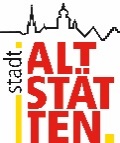 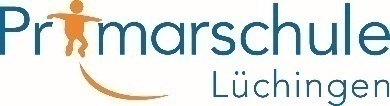 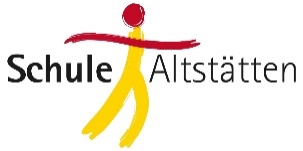 Anmeldung – Tagesbetreuung Schule Altstätten Lüchingen (Tabs)  Sommerferien vom 8. – 19. Juli und vom 5. – 9. August 2024
Vorname des Kindes:	 Name des Kindes:		Nur auszufüllen; wenn das Kind die Tagesbetreuung bisher nicht besucht, hat: Adresse:		 	Ort:		Geschlecht:	 weiblich        männlich	Geburtsdatum:			Kinderarzt: 	Klasse / Lehrperson:		Schulhaus: ………………………………...Erziehungsberechtigte (Mutter)	Erziehungsberechtigter (Vater)Besonderheiten, auf die im Schulbetrieb Rücksicht genommen werden muss:Allergien:	  Krankheiten:	Medikamente:		Weitere Bemerkungen:	Die Ferienbetreuung findet in Zusammenarbeit mit umliegenden Tagesbetreuungen statt. 
Bringen und Abholen erfolgt in der Regel in der Tagesbetreuung Altstätten oder in Absprache. Kreuzen Sie das gewünschte Angebot bitte an:VerrechnungDas Schulsekretariat stellt die Kosten monatlich oder quartalsweise im Voraus in Rechnung. 
Die nichtbenützten Betreuungseinheiten werden nicht zurückerstattet. Falls die Kosten für Sie nicht tragbar sind, melden Sie sich bitte beim Schulsekretariat, Fabienne Benz, 071 757 93 05 oder per Mail tabs@schalt.chMit Ihrer Unterschrift bestätigen die Erziehungsberechtigten, dass die Angaben wahrheitsgetreu sind und Ihr Kind kranken-, unfall- und haftpflichtversichert ist.Ort:     	 Datum: Unterschrift:  Anmeldeschluss Sommerferien: 7. Juni 2024Anmelde- und Auskunftsstelle: Tagesbetreuung Schule Altstätten Lüchingen, Bildstrasse 12, 9450 Altstätten; Telefon: 079 884 81 87 / Mail: tabs@schalt.ch / www.schalt.chNur auszufüllen, wenn das Kind die Tagesbetreuung bisher nicht besucht, hat:  Bestätigung Steueramt Altstätten	Steuerjahr: ___________________Altstätten, ______________ 		Unterschrift und Stempel des Steueramtes ____________________Vorname: 	Name:	Telefonnummer:	Mailadresse: 	Vorname: 	Name:	Telefonnummer:	Mailadresse: 	SommerferienMontagDienstagMittwochDonnerstagFreitagMontagDienstagMittwochDonnerstagFreitagMontagDienstagMittwochDonnerstagFreitagWoche 2808. – 12. 07.24Woche 2808. – 12. 07.24Woche 2808. – 12. 07.24Woche 2808. – 12. 07.24Woche 2808. – 12. 07.24Woche 2915. – 19.07.24Woche 2915. – 19.07.24Woche 2915. – 19.07.24Woche 2915. – 19.07.24Woche 2915. – 19.07.24Woche 3205. – 09.08.24Woche 3205. – 09.08.24Woche 3205. – 09.08.24Woche 3205. – 09.08.24Woche 3205. – 09.08.24Ferienbetreuung (FM1) 07.00 – 13.30 UhrFerienbetreuung (FM2) 11.30 – 18.00 UhrFerienbetreuung (FM3) 07.00 – 18.00 UhrEinfache Staatssteuer ¹ in CHFTarif 1 oTarif 2 oTarif 3 oTarif 4 oTarif 5 oVolltarif oEinfache Staatssteuer ¹ in CHFbis 
CHF 319ab 
CHF 320ab 
CHF 920ab 
CHF 1‘520ab 
CHF 2‘120ab 
CHF 2’840¹ Bei Zweielternfamilien wird mit dem steuerbaren Einkommen und dem steuerbaren Vermögen eines  berufstätigen Elternteils oder beider berufstätigen Elternteile gerechnet.Bei Einelternfamilien, bei denen der betreuende Elternteil mit Dritten zusammenlebt (z.B. Konkubinat oder Wohngemeinschaft), wird mit dem steuerbaren Einkommen und dem steuerbaren Vermögen des betreuenden Elternteils und des Partners/der Partnerin gerechnetDer Kanton St. Gallen richtet seit 2021 den Gemeinden Beiträge zur Reduktion von Elternbeiträgen für familien- und schulergänzende Kinderbetreuung aus. Die Subventionen werden den Eltern monatlich von der Rechnung abgezogen.¹ Bei Zweielternfamilien wird mit dem steuerbaren Einkommen und dem steuerbaren Vermögen eines  berufstätigen Elternteils oder beider berufstätigen Elternteile gerechnet.Bei Einelternfamilien, bei denen der betreuende Elternteil mit Dritten zusammenlebt (z.B. Konkubinat oder Wohngemeinschaft), wird mit dem steuerbaren Einkommen und dem steuerbaren Vermögen des betreuenden Elternteils und des Partners/der Partnerin gerechnetDer Kanton St. Gallen richtet seit 2021 den Gemeinden Beiträge zur Reduktion von Elternbeiträgen für familien- und schulergänzende Kinderbetreuung aus. Die Subventionen werden den Eltern monatlich von der Rechnung abgezogen.¹ Bei Zweielternfamilien wird mit dem steuerbaren Einkommen und dem steuerbaren Vermögen eines  berufstätigen Elternteils oder beider berufstätigen Elternteile gerechnet.Bei Einelternfamilien, bei denen der betreuende Elternteil mit Dritten zusammenlebt (z.B. Konkubinat oder Wohngemeinschaft), wird mit dem steuerbaren Einkommen und dem steuerbaren Vermögen des betreuenden Elternteils und des Partners/der Partnerin gerechnetDer Kanton St. Gallen richtet seit 2021 den Gemeinden Beiträge zur Reduktion von Elternbeiträgen für familien- und schulergänzende Kinderbetreuung aus. Die Subventionen werden den Eltern monatlich von der Rechnung abgezogen.¹ Bei Zweielternfamilien wird mit dem steuerbaren Einkommen und dem steuerbaren Vermögen eines  berufstätigen Elternteils oder beider berufstätigen Elternteile gerechnet.Bei Einelternfamilien, bei denen der betreuende Elternteil mit Dritten zusammenlebt (z.B. Konkubinat oder Wohngemeinschaft), wird mit dem steuerbaren Einkommen und dem steuerbaren Vermögen des betreuenden Elternteils und des Partners/der Partnerin gerechnetDer Kanton St. Gallen richtet seit 2021 den Gemeinden Beiträge zur Reduktion von Elternbeiträgen für familien- und schulergänzende Kinderbetreuung aus. Die Subventionen werden den Eltern monatlich von der Rechnung abgezogen.¹ Bei Zweielternfamilien wird mit dem steuerbaren Einkommen und dem steuerbaren Vermögen eines  berufstätigen Elternteils oder beider berufstätigen Elternteile gerechnet.Bei Einelternfamilien, bei denen der betreuende Elternteil mit Dritten zusammenlebt (z.B. Konkubinat oder Wohngemeinschaft), wird mit dem steuerbaren Einkommen und dem steuerbaren Vermögen des betreuenden Elternteils und des Partners/der Partnerin gerechnetDer Kanton St. Gallen richtet seit 2021 den Gemeinden Beiträge zur Reduktion von Elternbeiträgen für familien- und schulergänzende Kinderbetreuung aus. Die Subventionen werden den Eltern monatlich von der Rechnung abgezogen.¹ Bei Zweielternfamilien wird mit dem steuerbaren Einkommen und dem steuerbaren Vermögen eines  berufstätigen Elternteils oder beider berufstätigen Elternteile gerechnet.Bei Einelternfamilien, bei denen der betreuende Elternteil mit Dritten zusammenlebt (z.B. Konkubinat oder Wohngemeinschaft), wird mit dem steuerbaren Einkommen und dem steuerbaren Vermögen des betreuenden Elternteils und des Partners/der Partnerin gerechnetDer Kanton St. Gallen richtet seit 2021 den Gemeinden Beiträge zur Reduktion von Elternbeiträgen für familien- und schulergänzende Kinderbetreuung aus. Die Subventionen werden den Eltern monatlich von der Rechnung abgezogen.¹ Bei Zweielternfamilien wird mit dem steuerbaren Einkommen und dem steuerbaren Vermögen eines  berufstätigen Elternteils oder beider berufstätigen Elternteile gerechnet.Bei Einelternfamilien, bei denen der betreuende Elternteil mit Dritten zusammenlebt (z.B. Konkubinat oder Wohngemeinschaft), wird mit dem steuerbaren Einkommen und dem steuerbaren Vermögen des betreuenden Elternteils und des Partners/der Partnerin gerechnetDer Kanton St. Gallen richtet seit 2021 den Gemeinden Beiträge zur Reduktion von Elternbeiträgen für familien- und schulergänzende Kinderbetreuung aus. Die Subventionen werden den Eltern monatlich von der Rechnung abgezogen.